ПОЯСНИТЕЛЬНАЯ ЗАПИСКАВ настоящее время Интернет стал неотъемлемой частью нашей повседневной жизни. Использование Интернета в образовательных учреждениях и дома расширяет информационное образовательное пространство обучающего и позволяет повысить эффективность обучения. Доступ учащихся к информационным ресурсам сети Интернет дает возможность школьникам пользоваться основным и дополнительным учебным материалом, необходимым для обучения в школе, выполнять домашние задания, самостоятельного обучаться. Благодаря таким ресурсам у школьников появляется возможность узнавать о проводимых олимпиадах, конкурсах, и принимать в них активное участие. Использования Интернета в работе с детьми и собственно в работе школы достаточно обширно: это использование электронной почты; поиск в сети нужной информации; создание собственных школьных веб-страниц; рассылка и/или съем материалов (нормативных документов, информации о семинарах и конкурсах и т.п.); обмен опытом; ответы на типичные вопросы; получение ("скачивание") небольших обучающих программ по разным предметам; совместные проекты школьников (и учителей) разных школ.Однако использование Интернета в образовательной деятельности таит в себе много опасностей. Очень важно, чтобы во всех школах был безопасный Интернет. По статистическим данным на сегодняшний день в России насчитывается от 8 до10 млн. интернет-пользователей в возрасте до 14 лет. Две трети детей выходят в глобальную сеть самостоятельно, без присмотра родителей и педагогов. Примерно 40% школьников посещают веб-страницы нежелательного и запрещенного содержания. Не секрет, что у многих развивается интернет-зависимость и игромания.Отказываться от информационных технологий бессмысленно, но бесконтрольный доступ к Интернету может привести к:•          киберзависимости,•         заражению вредоносными программами при скачивании файлов,•          нарушению нормального развития ребенка,•          неправильному формированию нравственных ценностей,•         знакомству с человеком с недобрыми намерениями.Согласно российскому законодательству информационная безопасность детей – это состояние защищенности детей, при котором отсутствует риск, связанный с причинением информацией, в том числе распространяемой в сети Интернет, вреда их здоровью, физическому, психическому, духовному и нравственному развитию (Федеральный закон от 29.1.2010 № 436-ФЗ "О защите детей от информации, причиняющей вред их здоровью и развитию")Сегодня проблема информационной безопасности школьников стала актуальной. Надо с первого знакомства с информационными технологиями разъяснятьребенку, как ему вести себя в информационном пространстве. Важно, чтобы взрослые, и дети понимали, что в информационном пространстве есть свои плюсы и минусы, есть плохое и хорошее. Необходимо научить детей извлекать из ресурсов только лучшее и безопасное, делать осознанный и грамотный выбор. Необходимо обсуждать с детьми все вопросы, которые возникают у них при использовании Интернет. Чем больше взрослые будут знать о том, как дети используют Интернет, тем проще определить и объяснить, что является приемлемым и безопасным.Для преодоления негативного воздействия сети Интернет школа должна проводить целенаправленную воспитательную работу с педагогическим коллективом, учащимися, родителями.Цель программы: формирование безопасной информационной образовательной среды школы, обеспечение информационной безопасности учащихся, использующих Интернет в образовании и пропаганда безопасного поведения в сети Интернет.Задачипрограммы :•      организация технического контроля безопасности•      подготовка учителя (классного руководителя) к использованию образовательных ресурсов Интернета;•      создание педагогических условий обеспечения информационной безопасности учащихся, использующих Интернет в образовании.•      разъяснительная работа среди обучающихся и их родителей;•      информационная обеспеченностьМеханизм реализации программыБезопасность детей одна из главных задач цивилизованного общества, поэтому обеспечивать безопасность детей в Интернете должны все, кто причастен к этому обществу.С подключением доступа к сети Интернет в школе проведены следующие организационные мероприятия:В школе разработаны и утверждены:•       РЕГЛАМЕНТ по работе учителей и школьников в сети Интернет•       ПРАВИЛА использования сети Интернет•       ИНСТРУКЦИЯ пользователя по безопасной работе в сети Интернет.•       ИНСТРУКЦИЯ для сотрудников о порядке действий при осуществлении контроля за использованиемучащимися муниципального общеобразовательного учреждения сети Интернет.Контроль использования учащимися сети Интернет осуществляется с помощью программно-технических средств и визуального контроля. Доступ к сети Интернет разрешается только на практических занятиях, связанных с работой в сети Интернет.Контроль за учащимися сети Интернет осуществляют во время проведения занятий - преподаватель, проводящий занятие.Для решения вопросов безопасности Интернета в школе организован технический контроль, ведется профилактическая работа с обучающими и их родителями, доступны информационные ресурсы для всех участников образовательного процесса.Перспективы дальнейшей работы школы по созданию Интернет-пространства для участников образовательного процессаФормирование информационной культуры и безопасности - процесс длительный и сложный, но важный и необходимый. Интернет может быть и всемирной энциклопедией, объединяющей информационные ресурсы во всем мире. Задача взрослых (педагогов, родителей) - формирование разносторонней интеллектуальной личности, высокий нравственный уровень которой будет гарантией ее информационной безопасности. А для этого необходимо повышать квалификацию педагогов по вопросам информационной безопасности, чтобы уметь оперативно ориентироваться и ориентировать детей по безопасному поведению в Интернете. Регулярно проводить родительский всеобуч по вопросам кибербезопасности и работать не вдогонку, а на опережение.Ожидаемые результаты реализации программыПросветительско-профилактическая деятельностьРабота с классными руководителями, учителями-предметникамиРабота с родителямиПравовое просвещение родителейРабота с учащимисяРабота с учащимисяРабота с учащимисяРабота с учащимися№Содержание работыСрокиОтветственные1.Изучение нормативных документов по профилактике наркомании, алкоголизма, табакокуренияВ течение годаЗам. дир. по ВР.,кл. руков., социал. педагог, педагог-психолог2.Организация взаимодействия администрации школы с ОПДН, ЕЦССДМВ течение годаЗам. дир. по ВР.,3.Выявление и реабилитация несовершеннолетних и их семей, попавших в зону рискав течение уч. годаклассные руководителипсихологсоц. педагог4.Исследования социального статуса семей учащихся. Составление социологической картысентябрьклассные руководители 5.Проведение с детьми «группы риска» воспитательных бесед:1-4 классы«Урок медиабезопасности»Просмотр мультфильма «Как устроена всемирная паутина – интернет»Ролевая игра «Как интернет влияет на здоровье ребенка»Инсценировка «Влияние интернета на твоё здоровье»Социальный ролик «Хороший интернет»Видео ролик «История одного знакомства в интернете»Мультик Фиксики-интернет»Инсценировка «Влияние интернета на твоё здоровье»Видео ролик «Безопасный интернет»Сентябрь, октябрьНоябрь, декабрьЯнварь, февральМарт, апрельмайсоциал. педагог, педагог-психолог5.5-6 классы«Культура, этичное и безопасное использование интернета» «Воспитание культуры безопасного использование интернета»«Правила  безопасности в сети Интернет»«Чем опасен интернет»«Интернет – друг или враг?»«Формирование культуры, этичного и безопасного использование интернета»«Какие опасности таит в себе всемирная паутина?Сентябрь, октябрьНоябрь, декабрьЯнварь, февральМарт, апрельмайсоциал. педагог, педагог-психолог5.7-8классы:«Безопасное использование интернета»; «Осторожно, опасные знакомства в сети интернет»;«Темная сторона интернета»»«Влияние всемирной паутины и как не попасться»«Социальные сети – и их подводные камни»«Мир интернета, как избежать зависимости»«Положительные стороны интернета»«Что такое снюс?»«Осторожно – опасные знакомства в интернете»Сентябрь, октябрьНоябрь, декабрьЯнварь, февральМарт, апрельмайсоциал. педагог, педагог-психолог5.9 классы«Мой мир – это Интернет!»;«Моя будущая профессия – блогер!»;«Роль интернета и его помощь  в образовании старшеклассников»;«Подросток и интернет».«Первые знакомства в социальных сетях и их опасная сторона»«Умей остановиться или как не сформировать зависимость от интернета»«Интернет и его капканы»;«Виртуальные друзья и Я»;«Семейные развлечения в интернете»;«Интернет и родители»;Сентябрь, октябрьНоябрь, декабрьЯнварь, февральМарт, апрельмайсоциал. педагог, педагог-психолог10 – 11 классы«Что для меня – интернетзависимость?»;«Виртуальные друзья в интернете»;«Интерне сквозь года или связь поколений через интернет»;«Положительные и отрицательные стороны интернета»;«Тёмная сторона интернета. Снюсы»«Интернет и психологическая безопасность»;«Приемы и методы безопасного использования интернет ресурсов»«Внимание! Виртуальные мошенники»«Я умею быть осторожным или как не попасть на крючок в сети»Сентябрь, октябрьНоябрь, декабрьЯнварь, февральМарт, апрельмайсоциал. педагог, педагог-психолог7.Проведение с детьми «группы риска» индивидуальных и групповых занятий по предупреждению интернет-зависимостиВ течение уч. годаСоциальный педагог, педагог- психолог8.Проведение занятий на тему «профилактика интернет-зависимости» в 9 - 11 классах.В течение уч. годаУчитель биологии10.Мероприятия направленные на профилактику интернет-зависимости среди учащихсяВ течение уч. годаВрач - нарколог11.Анкетирование учащихся 7-9 кл «Отношение подростка к пагубным привычкам».мартСоциальный педагог12Психологическая диагностика «Выявление компьютерной зависимости у учащихся»«Тест на интернет-зависимости»«Тест на выявление – игровой зависимости (Таккера)»«Тест для определения игровой зависимости»«Игровая наркомания» ОктябрьапрельПедагог-психолог13Тренинги с подростками и их родителями по профилактике интернет зависимости (8-11 классы)В течение учебного годаПедагог-психологМетодические объединения классных руководителейМетодические объединения классных руководителейМетодические объединения классных руководителейНачальная школаНачальная школаНачальная школа1.«Методы комплексной диагностики особенностей семейной атмосферы, семейного воспитания и отношения родителей к детям»                            «Влияние семьи на психологическое развитие ребенка»«Взаимодействие семьи и школы: проблемы и пути их решения»    «Младшие  школьники  и  их  половое  воспитание»    «Роль классного руководителя в профилактике булинга в классном коллективе»  «Гендерные различия адаптационных способностей в младшем школьном возрасте».НоябрьЯнварьАпрельЗам по ВР, педагог-психолог, социальный педагог, руководитель МОСредняя школаСредняя школаСредняя школа2.«Стратегия работы классного руководителя с неблагополучными семьями»      «Алгоритм работы по выявлению и коррекции факторов приводящих к бродяжничеству учащихся»,                  «Создание социально-психологических условий для формирования потребности в ведении здорового образа жизни» «Профилактика школьных конфликтов» «Профилактика жестокого обращения в семье. Алгоритм действий классных руководителей при жестоком обращении с ребёнком»«Работа классного руководителя с трудными семьями».     ОктябрьЯнварь            МартЗам по ВР, педагог-психолог, социальный педагог, руководитель МОСтаршая школаСтаршая школаСтаршая школа3.«Формирование мотивации к формированию ЗОЖ у учащихся через систему внеклассных занятий»  «Методы успешного и безопасного стимулирования учащихся к учебной деятельности»«Роль классного руководителя в формировании правовой культуры учащихся»«Рекомендации классным руководителям по профилактике психотравмирующих факторов в образовательном процессе, приводящих к суицидальному поведению учащихся»«Взаимодействие школы, семьи и социума в профилактике девиантного поведения учащихся»  «Профилактика экзаменационного стресса»         Октябрь            Январь МартМайЗам по ВР, педагог-психолог, социальный педагог, руководитель МО4.5.6.7.8.Семинар – практикум: «Роль современного учителя в школе»«Здоровьесберегающие техники в образовательном процессе».Консультация для педагогов «Повышение психолого-педагогических навыков, обучение примам выявления учащихся, находящихся в трудной жизненной ситуации»«Своевременное сообщение в администрацию школы КДН, ОПДН, УО о фактах насилия над ребёнком со стороны родителей и других взрослыхДекабрьФевральАпрель           ЯнварьЗам по ВР, педагог-психолог, социальный педагог, руководитель МО9.Организация участия классных руководителей в социальной жизни детей через рейды, составление социальных паспортов, составление актов ЖБУ.СентябрьфевральСоциал. педагог,Кл. руков.Психолого – педагогический лекторийПсихолого – педагогический лекторийПсихолого – педагогический лекторийНачальная школаНачальная школаНачальная школа1«Я хороший родитель! Способы разрешения конфликтов с ребенком»«Особенности мыслительной деятельности младших школьников. Значение семьи в её развитии»«Эмоциональный мир ребёнка. Его значение и пути развития»«Подготовка ребенка к переходу в среднее звено, а также начало кризиса младшего подростка»СентябрьНоябрьЯнварьАпрельПедагог-психологСредняя школаСредняя школаСредняя школа2«Психологические особенности подростков»«Проблемы общения и их значение в жизни школьника»«Профилактика бытового насилия в семье»           «Роль семьи в развитии моральных качеств подростка»      СентябрьНоябрьЯнварьАпрельПедагог-психологСтаршая школаСтаршая школаСтаршая школа3«Куда пойти учиться? Учебные заведения Крыма»«Профилактика суицида. Алгоритм бесконфликтного общения с ребенком»«Профилактика экзаменационного стресса у выпускников»«Помощь ребенку в профессиональном самоопределении»СентябрьНоябрьЯнварьАпрельПедагог-психологНачальная школаНачальная школаНачальная школаНачальная школа1«Занятость в свободное время. Досуг детей и подростков»«Нравственное воспитание ребенка в семье. Воспитание доброты и милосердия»«Недопущение случаев жестокого обращения с детьми в семьях»«Основы формирования у ребёнка навыков здорового образа жизни»Сотрудник полиции:«Ответственность родителей за воспитание детей.Правовые аспекты, связанные с ответственностьюродителей за воспитание детей»«Безопасность детей (Профилактика ДТП, ТБ, правила пожарной безопасности и правила поведения детей по пути следования в школу и обратно, а также в каникулярный период)»«Права, обязанности и ответственность родителей в отношении безопасности ребёнка на улице»«Ответственность родителей (законных представителей) в правовом воспитании младших школьников"СентябрьНоябрьЯнварьАпрельСентябрьНоябрьЯнварьАпрельСоциальный педагог, Зам по ВРСредняя школаСредняя школаСредняя школа2«Роль семьи в предупреждении и профилактике правонарушений» «Влияние семейного воспитания на формирование личности ребёнка»«Подростки в мире вредных привычек. Профилактика зависимостей»«Возрастные проблемы подростков и пути их решения»Сотрудник полиции:«Права и обязанности родителей. (Кодекс об административных правонарушениях, №195-ФЗ (ст. 5.35 КоАП РФ).          «Бесконтрольность свободного времени – основная причина совершения правонарушений и преступлений» «Подросток на улице в позднее время»«Причины постановки учащегося на внутришкольный учет, на учет в КДН (Ознакомление с положением о деятельности СП)»СентябрьНоябрьЯнварьАпрельСентябрьНоябрьЯнварьАпрельСоциальный педагог, Зам по ВРСтаршая школаСтаршая школаСтаршая школа3«Задачи семьи в воспитании и социализации старшего подростка»«Пагубное влияние социальных сетей на подростков» «Киберзависимость, ее проявления и последствия» «Свободное время подростков» Сотрудник полиции:«Ответственность, предусмотренная Семейным кодексом Российской Федерации (ст. 69 Семейного кодекса РФ)»«Занятость подростка - профилактика правонарушений»«Молодежные субкультуры. В чём кроется опасность?» «Об основах системы профилактики безнадзорности и правонарушений среди несовершеннолетних»СентябрьНоябрьЯнварьАпрельСентябрьНоябрьЯнварьАпрельСоциальный педагог, Зам по ВР4Выявление неблагополучных семей. Составление списков.В течение учебного годаСоциал. педагог, кл. руков.5Рейды по неблагополучным семьям. Составление актов посещения.В течение учебного годаКл. руков.,социал. педагог, педагог- психолог6Знакомство родителей с Федеральным Законом о защите детей от информации, причиняющей вред их здоровью и развитиюВ течение учебного годаСоциальный педагог, педагог - психолог7Заседание Совета профилактикиСогласно плану заседаний Совета профилактикиЗам. дир. по ВРПедагог-психологСоц. педагог8Оформление информационного планшета о получении экстренной психологической помощи по каналу телефона доверия.Сентябрь-ноябрьЗам. дир. по ВРПедагог-психологСоц. педагог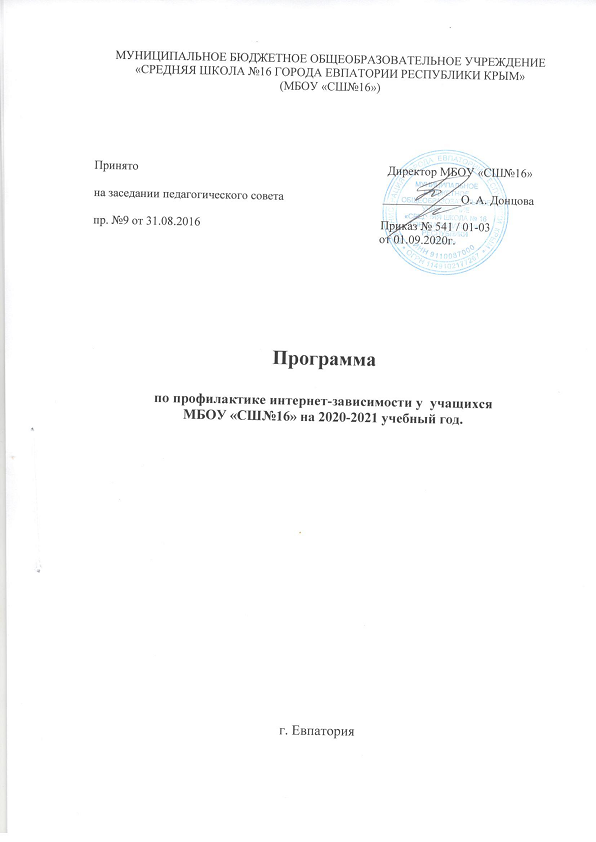 